Publicado en  el 07/10/2016 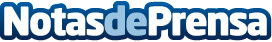 Día P: Galardones del concurso de dibujo y becas para estancia larga en el extranjero 2016La Asociación Española de Pediatría (AEP) convoca el Concurso de pintura infantil y juvenil "Día P" con el fin de involucrar a los niños y jóvenes en el papel que juega el Pediatra en el cuidado de su salud y el bienestar integral.Datos de contacto:Nota de prensa publicada en: https://www.notasdeprensa.es/dia-p-galardones-del-concurso-de-dibujo-y_1 Categorias: Medicina Juegos Infantil http://www.notasdeprensa.es